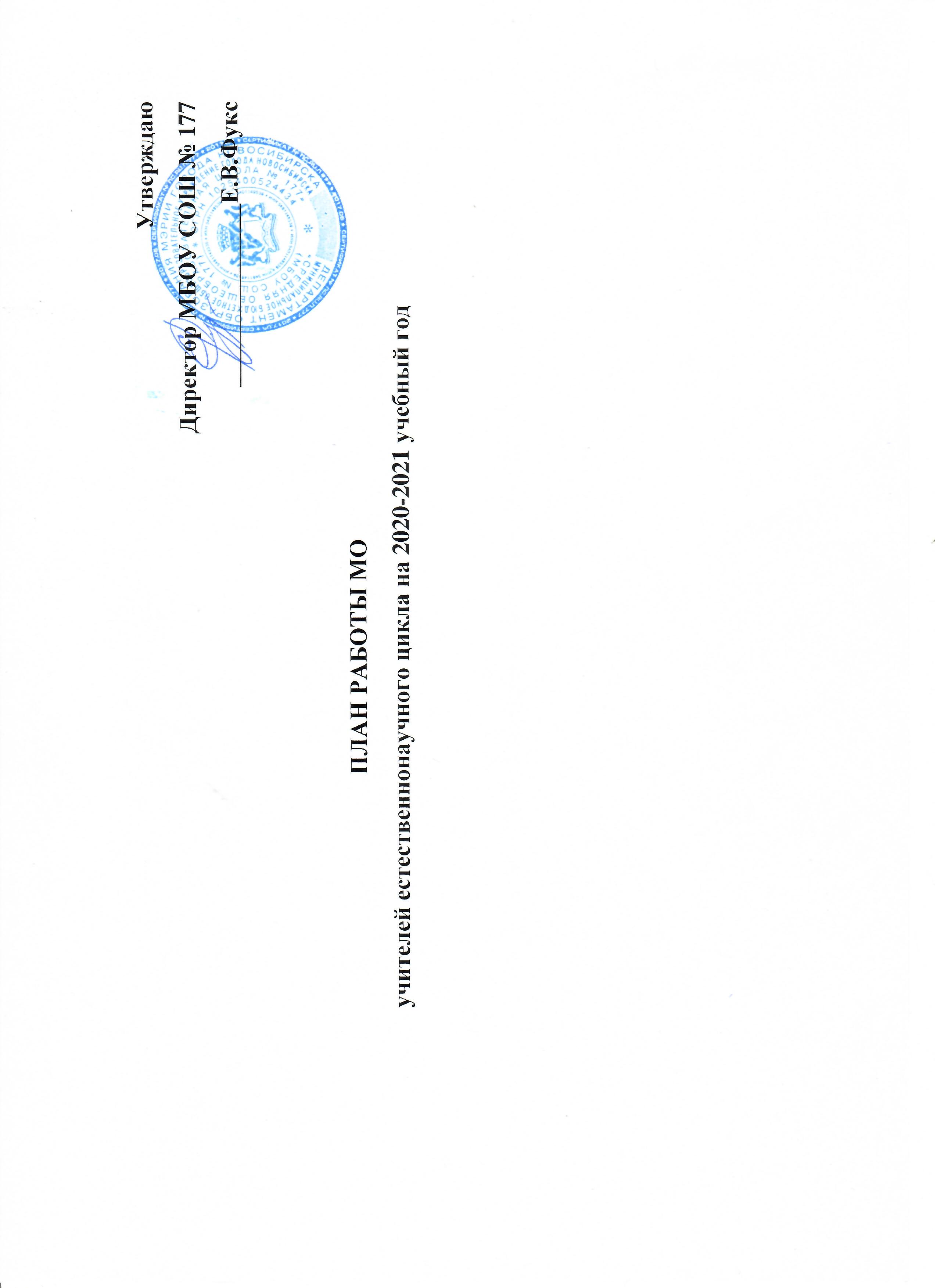      Методическая тема школы: «Повышение эффективности образовательной деятельности как условие реализации национального проекта «Образование» через применение современных подходов и непрерывное совершенствование профессионального уровня и педагогического мастерства учителя».     Методическая тема МО: «Повышение эффективности образовательной деятельности через применение современных подходов, непрерывное совершенствование профессионального уровня и педагогического мастерства учителя».     Цель методической работы: применение технологий, методов, подходов, способствующих повышению эффективности образовательной деятельности, совершенствующие профессиональный уровень и педагогическое мастерство учителя.     Задачи: - продолжить работу по совершенствованию уровня профессионального мастерства педагога по вопросам педагогики, теории предмета, психологии, для повышения качества естественнонаучного образования учащихся, для подготовки и сдачи ГИА;-способствовать развитию познавательного интереса к предметам естественнонаучного цикла посредством вовлечения школьников 5-11 классов в организацию проектной, исследовательской деятельности на уроках, во внеурочную работу;- способствовать воспитанию здоровой личности, готовой к жизни в высокотехнологичном, конкурентном мире.Состав МО естественно-научного циклаТемы самообразования учителейМаркова Т.С. «Научно-исследовательская деятельность на уроках географии»Олексенко И.Н. «Проектная деятельность учащихся на уроках химии»Барсукова В. А.  «Формирование положительных мотиваций на уроках биологии»Синельникова Т.А. «Проектная деятельность учащихся на уроках физики»Горшкова Н.Е. «Формирование коммуникативной компетенции современными средствами в концепции ФГОС».№п/пФ.И.О.Образование, ВУЗ, год окончанияСтаж, педстажКатегорияКурсы повышения квалификации1.Синельникова Т.А.НГПИ, 1985г.Учитель математики и физики34/34ВысшаяПодготовка к ЕГЭ по физике 2018 г.Актуальные вопросы реализации требований федеральных государственных образовательных стандартов в образовании обучающихся с ОВЗ   2016г.2.Маркова Т.С.КГУ, 2018г. Учитель  географии4/4ПерваяФинансовая грамотность в географии. Оказание первой помощи.3.Олексенко И.Н.НГПИ, 1992г.Учитель биологии и химии35/27ПерваяПодготовка к ЕГЭ по химии 2013 г. Актуальные вопросы реализации требований федеральных государственных образовательных стандартов в образовании обучающихся с ОВЗ    2016г.4.Барсукова В. А.НГПУ, 2016 г.Учитель биологии4/3Первая 1.Организация образовательной деятельности для обучающихся с ОВЗ в условиях реализации ФГОС, Образование Сибири с 25.01.19 по 04.02.19.2. Актуальные вопросы развития детской одаренности, НИПКиПРО, 72 часа, с 07.09.20 по 18.09.2020.5.Горшкова Н.Е.НГПУ, 1997Учитель химии25/25Высшая1.Управление персоналом в современной образовательной организации в условиях обновленного законодательства, 2018 г.2.Подготовка профессиональных экспертов в системе общего образования, 2018 г.Сентябрь, августОктябрьНоябрьДекабрьЯнварьФевральМартАпрельМайИюньТеоретические и практические семинары  Предметные недели, олимпиады, конференцииГородские олимпиады.Школьный этап олимпиад по астрономии, биологии, географии, физике и химии, экологии. Школьная научно-практическая конференция Неделя географииНеделя биологии и химииНеделя космосаАттестация, работа по повышению мастерства, наставничествоВыбор тем самообразования1.Прохождение курсов по повышению квалификации по предметам, по подготовке к ЕГЭ.  2. Подтверждение категории: Горшкова Наталья Евгеньевна, высшая категория от 16.02.2016.1.Прохождение курсов по повышению квалификации по предметам, по подготовке к ЕГЭ.  2. Подтверждение категории: Горшкова Наталья Евгеньевна, высшая категория от 16.02.2016.1.Прохождение курсов по повышению квалификации по предметам, по подготовке к ЕГЭ.  2. Подтверждение категории: Горшкова Наталья Евгеньевна, высшая категория от 16.02.2016.1.Прохождение курсов по повышению квалификации по предметам, по подготовке к ЕГЭ.  2. Подтверждение категории: Горшкова Наталья Евгеньевна, высшая категория от 16.02.2016.1.Прохождение курсов по повышению квалификации по предметам, по подготовке к ЕГЭ.  2. Подтверждение категории: Горшкова Наталья Евгеньевна, высшая категория от 16.02.2016.1.Прохождение курсов по повышению квалификации по предметам, по подготовке к ЕГЭ.  2. Подтверждение категории: Горшкова Наталья Евгеньевна, высшая категория от 16.02.2016.1.Прохождение курсов по повышению квалификации по предметам, по подготовке к ЕГЭ.  2. Подтверждение категории: Горшкова Наталья Евгеньевна, высшая категория от 16.02.2016.1.Прохождение курсов по повышению квалификации по предметам, по подготовке к ЕГЭ.  2. Подтверждение категории: Горшкова Наталья Евгеньевна, высшая категория от 16.02.2016.Срезовые работыВсероссийские проверочные работы6 кл., география «Географические координаты»8 кл., физика «Расчет количества теплоты, необходимого для нагревания тела»9 кл.,биология «Молекулярный уровень организации живой природы»8 кл., география «Климат России»7 кл., физика «Плотность вещества»9 кл., физика «Законы движения механики»10 кл., химия «Углеводы»7 кл., биология «Тип членистоногие»9 класс, география «Центральная Россия»9 кл., химия «Неметаллы»8 кл., «Простые вещества»6 кл.,биология «Строение семян»11 кл.,Современное эволюционное учение»11 кл., физика «Оптика»10кл., физика «Основы МКТ»7 кл., география «Северная Америка»8 кл., химия «Изменения, происходящие с веществами»10 кл., география «НТР и мировое хозяйство»11 кл., «География США»8 кл., «Сопротивление, сила тока и напряжение» 11кл., химия «Неметаллы»5 кл., биология «Признаки растений»10кл., «Индивидуальное развитие организмов"8 кл., биология «Анализаторы»Промежуточная аттестация в 5, 6,7, 9, 11 классахПромежуточная аттестация в 8, 10 классахПодготовка к ГИА в 9 классахКонсультации по подготовке к экзаменам по биологии, физике, химииТренировочное тестирование по демонстрационным материаламТренировочное тестирование по демонстрационным материаламПодготовка к экзаменам 11 Б класса профиль «химико-биологический»Консультации по подготовке к экзаменам по биологии, химииСдача экзаменов в форме ЕГЭПодготовка к ГИА в 11 классахКонсультации по подготовке к экзаменам по биологии, физике, химииТренировочное тестирование по демонстрационным материаламТренировочное тестирование по демонстрационным материаламДиагностические работыДиагностическая работа в 10А классе по биологииАдминистративные работы в 5-11 кл.Административные работы в 5-11 кл.Проверка тетрадейГеография «Система работы учителя с рабочими тетрадями» (7 кл)Химия «Система и качество проверки, объем работ» (8 кл)Физика «Система работы и качество проверки, объем работ (9 кл)»Биология «Система и формы работы» (6 кл)Заседания МО1.Анализ работы МО за 2019-2020 уч. год2.Анализ  результатов ГИА и ЕГЭ за 2019-2020 уч. год3. Принятие плана работы на 2020-2021 уч. год4.Корректировка рабочих программ5.Подготовка к школьным олимпиадам6.Утверждение плана по подготовке к ГИА и ЕГЭ7.Рассмотрение и принятие КИМов на 2020-2021 учебный год.8.Рассмотрение и принятие календарно-тематических планов учителей на 2020-2021 учебный год1.Обсуждение итогов входного контроля в 5 классах.2.Работа с одаренными детьми3.Возможности информационных технологий в обучении детей с разными образовательными способностями1.Обсуждение итогов стандартизированных работ с 6 по 11 класс2. Анализ итогов 1 четверти3.Обмен опытом по совершенствованию методик преподавания, изучение передового педагогического опыта4.Работа с ЭФУ на уроках естественнонаучного цикла. 5. Обсуждение итогов срезовых работ и школьной олимпиады6. Подготовка к научно-практической конференции.7.Обсуждение итогов Всероссийских проверочных работ в 5-7-х классах. 1.Проектная деятельность на уроках и во внеурочное время2. Работа со слабоуспевающими детьми3.Обсуждение (анализ) прохождения программ  за 1 полугодие и итогов 2 четверти4.Знакомство с порядком проведения ГИА по биологии, физике, химии, географии в 2021 году.5. Обсуждение результатов административных работ.1.Компетентность учителя как синтез профессионализма и творчества2.Подготовка к панораме методических идей3.Работа учителей по методическим темам1..Реализация личностно-ориентированного подхода в образовании в условиях инклюзивного обучения.(анализ работы с детьми ОВЗ)2.Обсуждение итогов срезовых работ3.Обсуждение УМК на 2020-2021 учебный год.        4.Работа со слабоуспевающими детьми.   1.Обсуждение выполнения рабочих программ за 2020-2021 учебный год. 2.Обсуждение результатов промежуточной аттестации. 3. Обсуждение предварительных результатов по ГИА. 5.Обсуждение анализа работы МО учителей естественно научного цикла  за 2020-2021 учебный год.6.Обсуждение рабочих программ и календарно-тематических планов на 2021-2022 учебный год Районные мероприятия1.Семинар по биологии (МБОУ СОШ № 169)Турнир по биологии для учащихся 8 классов «Приоткрывая тайну» Семинар учителей физики «Инновационные методы и технологии в условиях реализации ФГОС» Научно-практическая конференция для 9-11 классов. Мастер-класс «Использование цифровых технологий естественнонаучных лабораторий в биологическом образовании»  (МБОУ СОШ № 143)Мастер-класс для учителей физики «Формирование исследовательской деятельности  учащихся» ( лицей №113) Интеллектуальная игра по химии для учащихся 9 классов «Мир открытий» Семинар для учителей физики «Проектирование современного урока» (лицей №113)Районный этап НПК для 5-8 классов         Районный этап НПК для 5-8 классов         Интеллектуальная игра по физике «Эрудит» , игра «Птицеград» 